При аварии троллейбуса или трамвая покидать их во избежание поражения электрическим током следует прыжком;После посадки в автобус каждый должен занять место и пристегнуться ремнями безопасности;Запрещается открывать окна, высовываться из них во избежание травм и несчастных случаев;Сначала выходящих надо пропустить, а потом спокойно заходить;Запрещается пользоваться кнопками вызова водителя и аварийного открывания дверей без необходимости.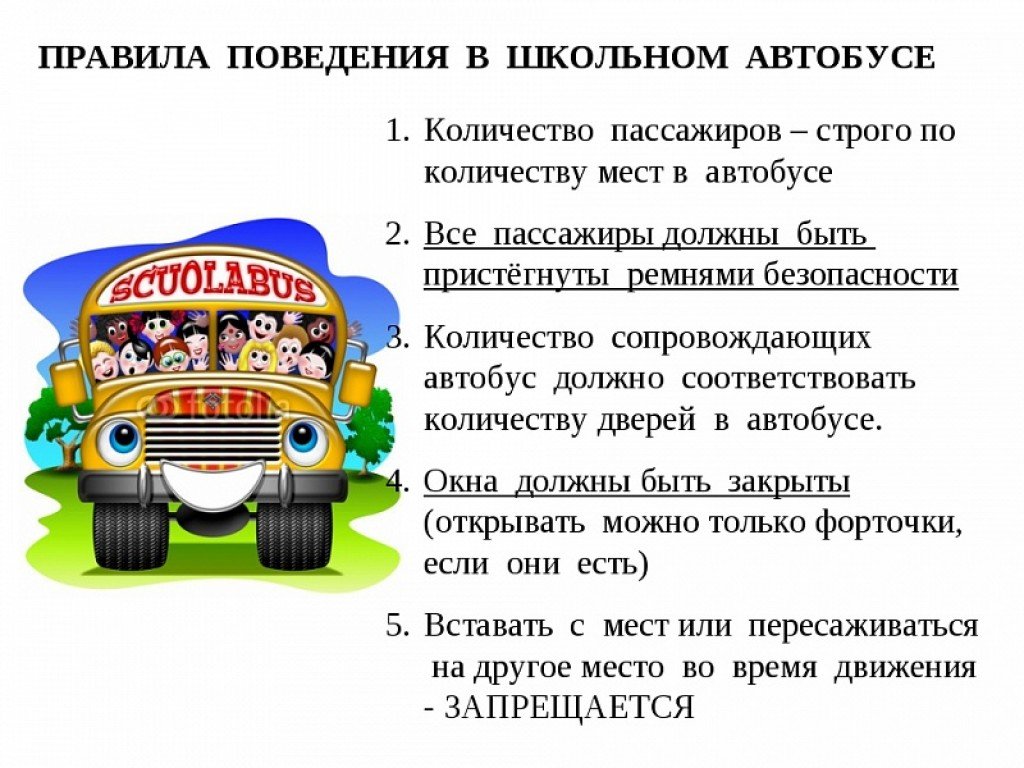 Дорога может быть разной…Она может быть веселой, интересной и самое главное – безопасной.Просто соблюдай  правила дорожного движения!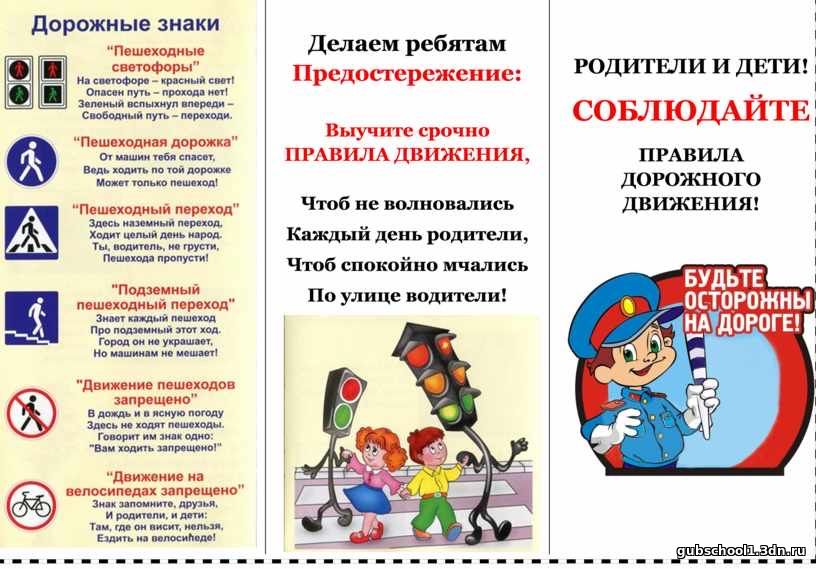 Смоленское областное государственное бюджетное учреждение «Гагаринский социально-реабилитационный центр для несовершеннолетних «Яуза»(СОГБУ СРЦН «Яуза»)215047 Смоленская область, Гагаринский район с. Карманово ул. Октябрьская д.8 тел. 8-(48135) 7-78-59,  тел./факс 8(48135) 7-79-23«Жизнь – без опасности»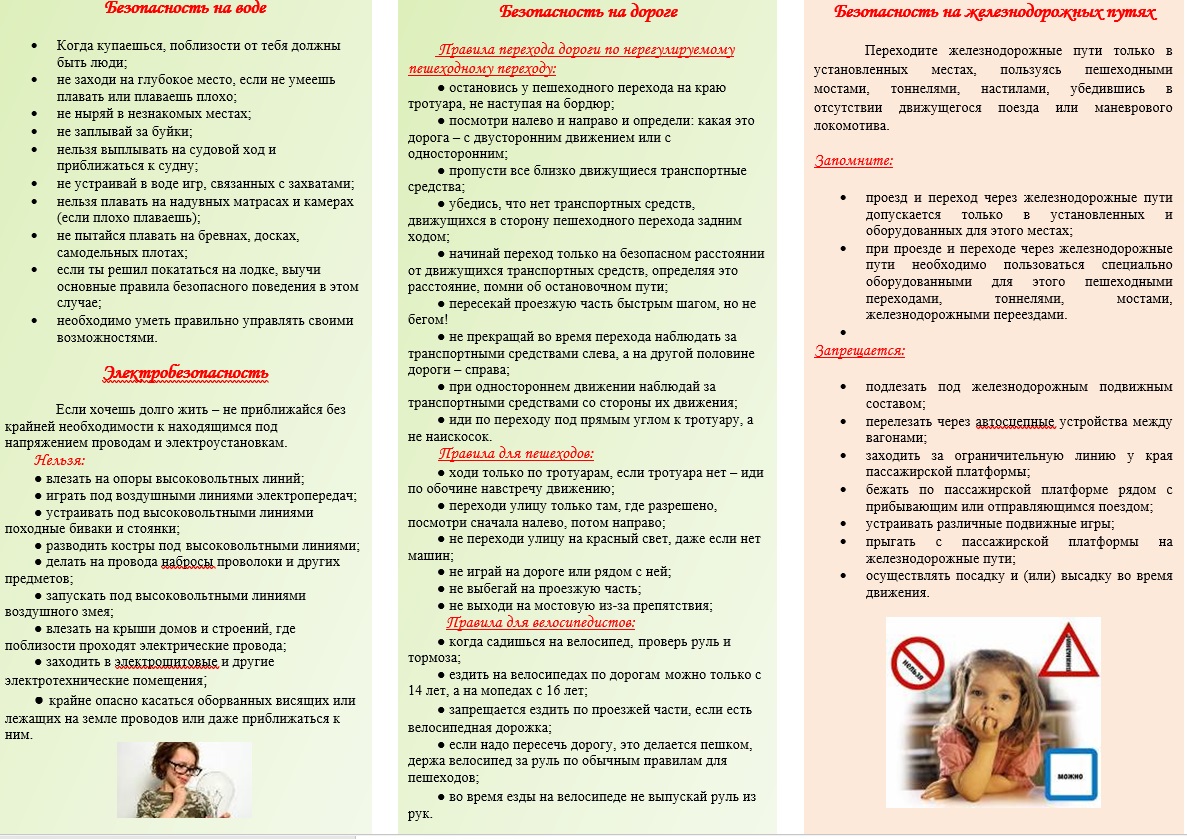 КармановоЗнание правил дорожного движения – это важный момент в воспитании и формировании навыков ребенка, это обеспечение его безопасности и заботы о здоровье. И в первую очередь прививать культуру поведения детей на дороге должны именно родители. Личный пример взрослых – самый мощный стимул для ребенка.Безопасность на дороге.Правила перехода дороги по нерегулируемому пешеходному переходу:Остановись у пешеходного перехода на краю тротуара, не наступая на бордюр;Посмотри на лево и направо и определи: какая это дорога – с двусторонним движением или с односторонним; Пропусти все близко движущиеся транспортные средства;Пересекай проезжую часть быстрым шагом, но не бегом.Правила для пешеходов:Ходи только по тротуарам, если тротуара нет – иди по обочине навстречу движению;Переходи улицу только там, где разрешено, посмотри сначала налево, потом направо;Не переходи улицу на красный цвет, даже если нет машин;Не играй на дороге или рядом с ней;Не выбегай на проезжую часть; Не выходи на мостовую из-за препятствия.Безопасность на железнодорожных путях.Железная дорога – удобный и востребованный вид транспорта, которым пользуются миллионы людей каждый день.Железная дорога для всех, а для детей особенно – зона повышенной опасности. Но, как, ни странно, именно она привлекает подростков для игр, прогулок и забав.Помни!Это запрещено на железной дороге:Хождение по путям;Прыгать с платформы на пути;Выходить на междупутье;Ездить на подножке вагона;Переходить путь вблизи идущего поезда;Стоять на краю платформы;Сходить на ходу;Подлезать под вагоны.Важно:Соблюдай правила безопасности на железнодорожном транспорте;Выход на платформу через подземный переход!Переход путей разрешен только при открытом шлагбауме!Переход путей через виадук!Соблюдатайте общественный порядок на железнодорожном транспорте!Основные правила безопасного поведения пассажиров в общественном транспорте:Ожидать маршрутные транспортные средства следует только на остановках, обозначенных указателями;Садиться в транспорт можно только после его полной остановки;Не разрешается стоять на выступающих частях и подножках транспортных средств, прислоняться к дверям, отвлекать водителя разговорами во время движения;Высаживаться из транспорта можно только после его полной остановки;При движении не следует спать, по возможности нужно следить за ситуацией на дороге;Если во время движения возникает опасность столкновения транспортного средства с другим объектом, надо принять устойчивое положение и крепко ухватиться руками за поручни ( ремни);